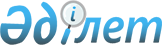 Талдықорған қаласы бойынша қылмыстық-атқару инспекциясы пробация қызметінің есебінде тұрған адамдар үшін, сондай-ақ бас бостандығынан айыру орындарынан босатылған адамдар үшін және интернаттық ұйымдарды бітіруші кәмелетке толмағандар үшін жұмыс орындарына квота белгілеу туралы
					
			Күшін жойған
			
			
		
					Алматы облысы Талдықорған қаласы әкімдігінің 2012 жылғы 6 ақпандағы N 3-85 қаулысы. Алматы облысының Әділет департаменті Талдықорған қаласының Әділет басқармасында 2012 жылы 22 ақпанда N 2-1-155 тіркелді. Күші жойылды - Алматы облысы Талдықорған қаласы әкімдігінің 2016 жылғы 27 маусымдағы № 29-421 қаулысымен      Ескерту. Күші жойылды - Алматы облысы Талдықорған қаласы әкімдігінің 27.06.2016 № 29-421 қаулысымен.

      Ескерту. Тақырыбы жаңа редакцияда - Алматы облысы Талдықорған қаласы әкімдігінің 2012.12.13 N 38-1215 (жарияланғаннан кейін күнтізбелік он күн өткен соң қолданысқа енгізіледі) Қаулысымен.

      РҚАО ескертпесі:

      Мәтінде авторлық орфография және пунктуация сақталған.

      Қазақстан Республикасының 2001 жылғы 23 қаңтардағы "Қазақстан Республикасындағы жергілікті мемлекеттік басқару және өзін-өзі басқару туралы" Заңының 31-бабының 1-тармағы 14) тармақшасына, Қазақстан Республикасының 2001 жылғы 23 қаңтардағы "Халықты жұмыспен қамту туралы" Заңының 7-бабы 5-5) және 5-6) тармақшаларына сәйкес, бас бостандығынан айыру орындарынан босатылған адамдарды және интернаттық ұйымдарды бітіруші кәмелетке толмағандарды әлеуметтік қорғау мақсатында, оларды жұмыспен қамтамасыз ету үшін қала әкімдігі ҚАУЛЫ ЕТЕДІ:

      1. Талдықорған қаласы бойынша қылмыстық-атқару инспекциясы пробация қызметінің есебінде тұрған адамдар үшін, сондай-ақ бас бостандығынан айыру орындарынан босатылған адамдар үшін және интернаттық ұйымдарды бітіруші кәмелетке толмағандар үшін жұмыс орындарының жалпы санынан үш процент мөлшерінде жұмыс орындарынан квота белгіленсін.

      Ескерту. 1-тармақ жаңа редакцияда - Алматы облысы Талдықорған қаласы әкімдігінің 2012.12.13 N 38-1215 (жарияланғаннан кейін күнтізбелік он күн өткен соң қолданысқа енгізіледі) Қаулысымен.

      2. "Талдықорған қаласының жұмыспен қамту және әлеуметтік бағдарламалар бөлімі" мемлекеттік мекемесі (Шайзада Базарбайұлы Мұхаметжан) және "Талдықорған қаласының жұмыспен қамту орталығы" мемлекеттік мекемесі (Жамалдин Зікірияұлы Құсайынов) бас бостандығынан айыру орындарынан босатылған адамдар үшін және интернаттық ұйымдарды бітіруші кәмелетке толмағандар үшін белгіленген квота бойынша бос жұмыс орындарына жолдаманы қамтамасыз етсін.

      3. Осы қаулының орындалуын бақылау қала әкімінің орынбасары Ғалиасқар Төлендіұлы Сарыбаевқа жүктелсін.

      4. Осы қаулы алғаш ресми жарияланғаннан кейін күнтізбелік он күн өткен соң қолданысқа енгізіледі.


					© 2012. Қазақстан Республикасы Әділет министрлігінің «Қазақстан Республикасының Заңнама және құқықтық ақпарат институты» ШЖҚ РМК
				
      Қала әкімі

Е. Алпысов
